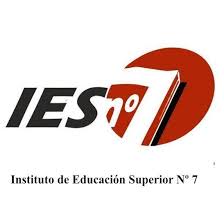 “BRIGADIER ESTANISLAO LÓPEZ” VENADO TUERTOPROFESORADO EN CIENCIAS DE LA EDUCACIÓNPROGRAMA DE EXÁMEN DE   PSICOLOGÍA SOCIALCICLO LECTIVO 2020Módulo ILa Psicología como Psicología Social. Modelos teóricos. Relación con otras disciplinas. La realidad como construcción. La representación de la realidad como construcción social. Conceptos fundamentales.Conducta. Las formas de adaptación a la realidad. Adaptación pasiva y adaptación activa. Conflicto.BIBLIOGRAFÍA:Crespo Suarez Eduardo. Introducción a la psicología Social. Editorial Universitas.1995Bleger, José. Psicología de la conducta.Moscovici Serge. La representación social. Un concepto perdido. Instituto de Estudios peruanos.2005Fernández Ana María. Introducción al campo grupal. Notas para una genealogíaMoscovici Serge. El campo de la psicología social.Cátedra de PS Social –UNIVERSIDAD NACIONAL DE CÓRDOBA (Extracto): Autor I Marina Tomasini Módulo II Concepción de sujeto. La  configuración del sujeto: sujeto en situación.La Psicología social pichoniana y los nuevos paradigmas.BIBLIOGRAFÍA:Quiroga, Ana. “Matrices de aprendizaje. Constitución del sujeto en el proceso de conocimiento”. Ediciones Cinco. Buenos Aires. 1996.Pichon-Riviere, Enrique. “Teoría del vínculo” Ediciones Nueva Visión. 1985.Bleger, José. Psicología de la conducta.Film: StellaMódulo III Socialización e identificaciones. Construcción de la identidad y proceso de socialización. Concepción del sujeto social.Los grupos. Principios organizadores de la estructura grupal. Grupo operativo. Grupo familiar. Vínculo. Modelos de aprendizaje: el sujeto cognoscente.BIBLIOGRAFÍA:Del Cueto Ana Maria-Fernandez Ana María: El dispositivo grupalQuiroga Ana. El concepto de grupo y los principios organizadores de la estructura grupal en el pensamiento de enrique Pichon Riviere.Film :StellaMódulo IVLa cultura como segunda naturaleza humana. Lo colectivo. Psicología de las masas.La familia en el proceso histórico y en los distintos contextos socio-culturales.BIBLIOGRAFÍADuchatsky Silvia, Corea Cristina. Chicos en banda. Los caminos de la subjetividad en el declive de las instituciones. Editorial Paidos.2009.Bradlovsky Daniel. Ecos del tiempo escolar.Dussel Inés. Pensar la educación. La clase en pantuflas.Freud Sigmund. Psicología de las masas.